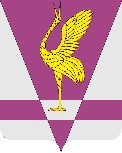 В связи с письменным заявлением депутата Ужурского районного Совета депутатов М.А.Помогаева от 22.01.2024 о сложении своих полномочий в соответствии с подпунктом 2 пункта 1 статьи 29 Устава Ужурского района, руководствуясь пунктом 2 части 10, частью 11 статьи 40 Федерального закона от 06.10.2003 № 131-ФЗ «Об общих принципах организации местного самоуправления в Российской Федерации», Ужурский районный Совет депутатов РЕШИЛ:Прекратить досрочно полномочия депутата Ужурского районного Совета депутатов Помогаева Михаила Александровича, избранного по единому общерайонному избирательному округу в составе списка кандидатов, выдвинутого по общетерриториальному списку Ужурского районного местного отделения Красноярского регионального отделения Всероссийской политической партии «Единая Россия».Председатель Ужурского районного Совета депутатов				                  А.С. АгламзяновРОССИЙСКАЯ ФЕДЕРАЦИЯКРАСНОЯРСКИЙ КРАЙУЖУРСКИЙ РАЙОННЫЙ СОВЕТДЕПУТАТОВРЕШЕНИЕРОССИЙСКАЯ ФЕДЕРАЦИЯКРАСНОЯРСКИЙ КРАЙУЖУРСКИЙ РАЙОННЫЙ СОВЕТДЕПУТАТОВРЕШЕНИЕРОССИЙСКАЯ ФЕДЕРАЦИЯКРАСНОЯРСКИЙ КРАЙУЖУРСКИЙ РАЙОННЫЙ СОВЕТДЕПУТАТОВРЕШЕНИЕ00.00.0000г. Ужур№ 00-000рО досрочном прекращении полномочий депутата Ужурского районного Совета депутатов М.А.ПомогаеваО досрочном прекращении полномочий депутата Ужурского районного Совета депутатов М.А.ПомогаеваО досрочном прекращении полномочий депутата Ужурского районного Совета депутатов М.А.Помогаева